HORARIO DE CLASES ONLINECURSOPROFESORA JEFECURSOPROFESORA JEFEIV°MEDIO  AIV°MEDIO  AIV°MEDIO  ACURSOPROFESORA JEFECURSOPROFESORA JEFESrta: Pilar PerezSrta: Pilar PerezSrta: Pilar PerezLUNESMARTESMIERCOLESJUEVESVIERNES9:00-10:30BIOLOGIA9:00-9:45FISICA/QUIMICA9:00-9:45LENGUAJE10:00-11:00EDUCACION FISICA10:00-10:45INGLES11:00-12:30ELECTIVO CELULA GENOMA Y OR11:00-11:45ELECTIVO FUNCIONES Y PROCESOS11:00-11:45ARTES VISUALESCada 15 días12:00-13:00ELECTIVOLITERATURA E IDENTIDAD14:00-14:45ORIENTACIONCada 15 días14:00-14:45MATEMATICA15:00-15:45ELECTIVOFISICACada 15 días15:00-16:00HISTORIA15:00-16:00PSU GEOMETRIA16:00-17:00MUSICA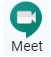 